Application    2019 Open UST with USTians▣ Information on Your Visit▣ Information on Visitors* This application should contain every visitor’s information. Please add the table cells in case of necessity.* By submitting your applications, you are agreeing to that the personal information you provided will be retained and used in accordance with the relevant regulation of UST. Collected personal information will be used to operate this program.* You will receive an email confirmation in two business days after you submit your application to pje@ust.ac.kr.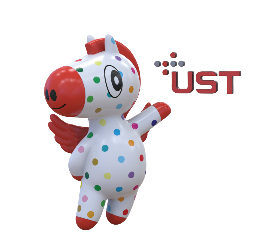 We hereby certify that the above information is all true and correct.MM / DD / 2019▣ Identification cardsPurpose of VisitNumber of VisitorsMost Desired Date & TimeChoose a date between Aug. 12 (Mon.) - Sep. 19 (Thu.), 2019, business days only2nd Most Desired Date & TimeChoose a date between Aug. 12 (Mon.) - Sep. 19 (Thu.), 2019, business days onlyVisitor1Visitor2Visitor3Visitor4Visitor5Full NameGender(Male) / (Female)UniversityMajorAcademic Program(Undergraduate) / (Master’s)Grade(1st) / (2nd) / (3rd) / (4th)School Register(Enrolled) / (Leave of Absence) / (Completed) / (Graduated)NationalityMobile NumberE-mail AddressUST Newsletter E-mails(receive) / (refuse)SignatureVisitor1Visitor2Visitor3Visitor4Visitor5